АКТ № 000 от 8 мая 2024 г.
приемки-сдачи оказанных услуг        Мы, нижеподписавшиеся, Петренко Алексей Сергеевич представитель ИСПОЛНИТЕЛЯ, с одной стороны и                 представитель ЗАКАЗЧИКА с другой стороны, составили настоящий акт в том, что ИСПОЛНИТЕЛЬ оказал и сдал, а ЗАКАЗЧИК принял следующие услуги:
Сумма прописью: девятьсот девяносто девять рублей 00 копеек. НДС не облагается.Услуги оказаны в полном объеме, в установленные сроки и с надлежащим качеством. Стороны претензий друг к другу не имеют.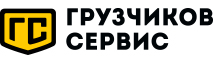 Телефон: +7 (844) 296-24-56Email: volgograd@gruzchikov-service.ruСайт: volgograd.gruzchikov-service.ruНаименованиеЕд. изм.Кол-воЦенаСумма12345Тестовый заказ 2024-05-08Тест1999,00999,00        Итого:        Итого:        Итого:        Итого:999,00Исполнитель: ИП Петренко А.С.
Адрес: 400066, г. Волгоград, ул. Донецкая, д.16а, кв.173
Расчетный счет: 40802810700000956884
Кор. счет: 30101810145250000974
Банк: АО "ТИНЬКОФФ БАНК"
ИНН: 344212053527
КПП: 
БИК: 044525974Заказчик: Название заказчика
Адрес: 
Расчетный счет: 
Кор. счет: Банк: ИНН: 
КПП: БИК: 